ՈՐՈՇՈՒՄ N 151-Ա29  ԴԵԿԵՄԲԵՐԻ 2021թ.ՀԱՅԱՍՏԱՆԻ ՀԱՆՐԱՊԵՏՈՒԹՅԱՆ ՍՅՈՒՆԻՔԻ ՄԱՐԶԻ ԿԱՊԱՆ ՀԱՄԱՅՆՔԻ 2021 ԹՎԱԿԱՆԻ ԲՅՈՒՋԵԻ ԿԱՏԱՐՄԱՆ ԵՐՐՈՐԴ ԵՌԱՄՍՅԱԿԻ ՀԱՂՈՐԴՈՒՄՆ Ի ԳԻՏՈՒԹՅՈՒՆ ԸՆԴՈՒՆԵԼՈՒ ՄԱՍԻՆՂեկավարվելով «Տեղական ինքնակառավարման մասին» Հայաստանի Հանրապետության օրենքի 18-րդ հոդվածի 1-ին մասի 6-րդ կետով, «Հայաստանի Հանրապետության բյուջետային համակարգի մասին» Հայաստանի Հանրապետության օրենքի 35-րդ հոդվածով և հաշվի առնելով Կապան համայնքի ղեկավարի առաջարկությունը, Կապան  համայնքի ավագանին որոշում է.Ընդունել ի գիտություն Հայաստանի Հանրապետության Սյունիքի մարզի Կապան համայնքի բյուջեի 2021 թվականի երրորդ եռամսյակի ընթացքի մասին հաղորդումը՝ համաձայն բյուջեի կատարման վերաբերյալ հաշվետվության 1-5  հավելվածների։Կողմ( 25 )`ԳԵՎՈՐԳ ՓԱՐՍՅԱՆ                   __________________ԱՆՈՒՇ ՄԵԺԼՈՒՄՅԱՆ              __________________ԳՈՌ ԹԱԴԵՎՈՍՅԱՆ                 __________________ՍՊԱՐՏԱԿ ԶԱՔԱՐՅԱՆ              __________________ԶՈՐԱՅՐ ԳԱԼՍՏՅԱՆ                  __________________ՎԱՀԱՆ ՂԱԶԱՐՅԱՆ                  __________________ՅՈՒՐԻԿ ՀԱՐՈՒԹՅՈՒՆՅԱՆ     __________________ԱՆԺԵԼԱ ԱԼԵՔՍԱՆՅԱՆ           __________________ ԱՐՇԱԿ ՀԱՐՈՒԹՅՈՒՆՅԱՆ      __________________ԱԼԵՆ ՄԱՐՏԻՐՈՍՅԱՆ              __________________ՀԱՍՄԻԿ ՄԱՐՏԻՐՈՍՅԱՆ         __________________ՏԻԳՐԱՆ ԻՎԱՆՅԱՆ                  __________________ԱՐՏՅՈՄ ՀԱՐՈՒԹՅՈՒՆՅԱՆ   __________________ՍՈՆԱ ՄԱՐՏԻՐՈՍՅԱՆ              __________________ ԱԼԵՔՍԱՆԴՐ ԳՐԻԳՈՐՅԱՆ     __________________ԱՐՏԱԿ ԽԱՉԱՏՐՅԱՆ                 __________________ՀԵՐՄԻՆԵ ՄԻՔԱՅԵԼՅԱՆ         __________________ՄԱՐԻՆԵ ՀԱՐՈՒԹՅՈՒՆՅԱՆ   __________________ՆԱՐԻՆԵ ԳՐԻԳՈՐՅԱՆ             __________________ԷԴԻԿ ՀՈՎՍԵՓՅԱՆ                   __________________ԺԱՆՆԱ ՎԱՐԴԱՆՅԱՆ              __________________ԻՎԱՆ ԿՈՍՏԱՆԴՅԱՆ                __________________ԱՍԱՏՈՒՐ ԱՍԱՏՐՅԱՆ                __________________ՀԵՐՄԻՆԵ ՄԱՐՏԻՐՈՍՅԱՆ       __________________ՏԻԳՐԱՆ ԱԹԱՅԱՆ                    __________________                    Դեմ ( 0 )Ձեռնպահ ( 0 )                   ՀԱՄԱՅՆՔԻ ՂԵԿԱՎԱՐ   __________________     ԳԵՎՈՐԳ ՓԱՐՍՅԱՆ2021թ. դեկեմբերի 29ք. Կապան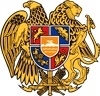 ՀԱՅԱՍՏԱՆԻ ՀԱՆՐԱՊԵՏՈՒԹՅՈՒՆ
ՍՅՈՒՆԻՔԻ ՄԱՐԶ
ԿԱՊԱՆ  ՀԱՄԱՅՆՔԻ  ԱՎԱԳԱՆԻ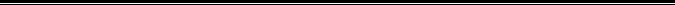 